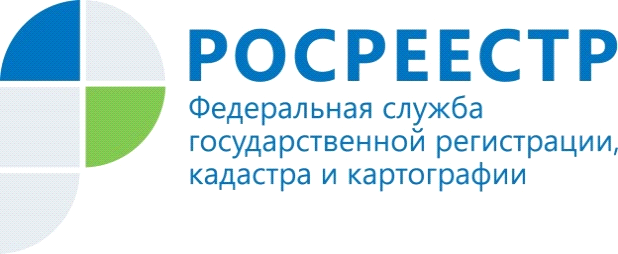 ПОЛЕЗНАЯ ИНФОРМАЦИЯ ДЛЯ ЗАЯВИТЕЛЕЙУправление Росреестра по Республике Алтай в связи с необходимостью принятия мер по нераспространению коронавирусной инфекции (COVID-19) информирует о временном ограничении личного приема граждан. Свои вопросы, заявления и предложения, связанные с деятельностью ведомства, вы можете направить: на почтовый адрес Управления (649000, Республика Алтай, г. Горно-Алтайск, ул. Строителей, д. 8), на адрес электронной почты (04_upr@rosreestr.ru), на факс 8 (38822) 6-15-22,разместить на официальном сайте Росреестра (rosreestr.gov.ru) в разделе «Обратная связь» / «Обращения граждан», или позвонить по телефонам структурных подразделений Управления: отдел финансово-экономического и административно-хозяйственного обеспечения, организации, мониторинга и контроля, эксплуатации информационных систем, технических средств и каналов связи: 8 (38822) 2-31-63, отдел государственной службы и кадров, по защите государственной тайны, правового обеспечения, по контролю (надзору) в сфере саморегулируемых организаций: 8 (38822) 6-75-65, отдел государственного земельного надзора, геодезии и картографии, землеустройства и мониторинга земель, кадастровой оценки недвижимости: 8-963-198-57-67, отдел государственной регистрации прав, ведения ЕГРН, повышения качества данных ЕГРН: 8 (38822) 4-85-10, 4-85-11, 6-23-78, Майминское подразделение: 8 (38822) 4-85-13, 6-31-12, Онгудайское подразделение: 8 (38845) 21-1-48, 20-1-16, Чемальское подразделение: 8 (38841) 22-1-86, Чойское подразделение: 8 (38840) 22-2-76, Турочакское подразделение: 8 (38843) 22-9-67, Шебалинское подразделение: 8 (38849) 22-2-05, Кош-Агачское подразделение: 8 (38842) 22-3-84, Улаганское подразделение: 8 (38846) 22-3-13, Усть-Канское подразделение: 8 (38847) 22-3-64, Усть-Коксинское подразделение: (38848) 22-9-28, 22-4-42. Приемная Управления: 8 (38822) 6-30-55.Материал подготовлен Управлением Росреестра по Республике Алтай